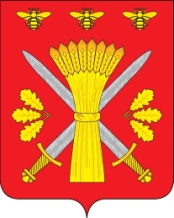 РОССИЙСКАЯ ФЕДЕРАЦИЯОРЛОВСКАЯ ОБЛАСТЬАДМИНИСТРАЦИЯ ТРОСНЯНСКОГО РАЙОНАПОСТАНОВЛЕНИЕот    2 мая   2017г.                                                                                                                                           № 97            с.ТроснаО внесении изменений в постановление администрации Троснянского района от 20.08.2015г. № 246 «Об утверждении административного регламента «Подготовка и выдача разрешений на строительство, реконструкцию объектов капитальногостроительства, а также на ввод объектов в эксплуатацию, расположенных на территории сельских поселений, осуществляемых в целях малоэтажного жилищного строительства и (или) индивидуального жилищного строительства»           В целях приведениям действующего нормативного правового акта в соответствие с Федеральным законом от 03.07.2016 № 373-ФЗ «О внесении изменений в Градостроительный кодекс Российской Федерации, отдельные законодательные акты Российской Федерации в части совершенствования регулирования подготовки, согласования и утверждения документации по планировке территории и обеспечения комплексного и устойчивого развития территорий и признании утратившими силу отдельных положений законодательных актов Российской Федерации», Федеральным законом от 23 июня 2016г. №198-ФЗ «О внесении изменений в статью 55 Градостроительного кодекса Российской Федерации», п о с т а н о в л я е т:          1. Внести  в постановление администрации Троснянского района от 20.08.2015г. № 246 «Об утверждении административного регламента «Подготовка и выдача разрешений на строительство, реконструкцию объектов капитального строительства, а также на ввод объектов в эксплуатацию, расположенных на территории сельских поселений, осуществляемых в целях малоэтажного жилищного строительства и (или) индивидуального жилищного строительства»  следующие изменения:         1.1. Статью 2.4  изложить в новой редакции:«2.4. Сроки предоставления муниципальной услугиОбщий срок предоставления муниципальной услуги составляет 7 дней со дня регистрации заявления  о предоставлении услуги»1.2. Подпункт 3.3.11  изложить в новой редакции:«3.3.11. Срок исполнения указанной административной процедуры – 3 дня».1.3. Подпункт 3.4.7  изложить в новой редакции:«3.4.7. Максимальный срок исполнения указанной административной процедуры – 1  дня».           1.4. Пункт 2.6.1  изложить в новой редакции:  «2.6.1. В целях строительства, реконструкции объекта капитального строительства застройщик направляет заявление (Приложение 1) о выдаче разрешения на строительство в администрацию Троснянского района.
К заявлению прилагаются следующие документы:   1) правоустанавливающие документы на земельный участок;           1.1) при наличии соглашения о передаче в случаях, установленных бюджетным законодательством Российской Федерации, органом государственной власти (государственным органом), Государственной корпорацией по атомной энергии "Росатом", Государственной корпорацией по космической деятельности "Роскосмос", органом управления государственным внебюджетным фондом или органом местного самоуправления полномочий государственного (муниципального) заказчика, заключённого при осуществлении бюджетных инвестиций, - указанное соглашение, правоустанавливающие документы на земельный участок правообладателя, с которым заключено это соглашение;    2) градостроительный план земельного участка, выданный не ранее чем за три года до дня представления заявления на получение разрешения на строительство;  3) материалы, содержащиеся в проектной документации;  а) пояснительная записка;  б) схема планировочной организации земельного участка, выполненная в соответствии с информацией, указанной в градостроительном плане земельного участка, с обозначением места размещения объекта капитального строительства, подъездов и проходов к нему, границ зон действия публичных сервитутов, объектов археологического наследия;г) архитектурные решения;д) сведения об инженерном оборудовании, сводный план сетей инженерно-технического обеспечения с обозначением места подключения (технологического присоединения) проектируемого объекта капитального строительства к сетям инженерно-технического обеспечения;е) проект организации строительства объекта капитального строительства;ж) проект организации работ по сносу или демонтажу объектов капитального строительства, их частей;          з) перечень мероприятий по обеспечению доступа инвалидов к объектам здравоохранения, образования, культуры, отдыха, спорта и иным объектам социально-культурного и коммунально-бытового назначения, объектам транспорта, торговли, общественного питания, объектам делового, административного, финансового, религиозного назначения, объектам жилищного фонда в случае строительства, реконструкции указанных объектов при условии, что экспертиза проектной документации указанных объектов не проводилась в соответствии со статьёй 49 настоящего Кодекса;4) разрешение на отклонение от предельных параметров разрешенного строительства, реконструкции (в случае, если застройщику было предоставлено такое разрешение в соответствии со статьей 40 Градостроительного кодекса РФ);5) согласие всех правообладателей объекта капитального строительства в случае реконструкции такого объекта, за исключением указанных в подпункте 5.2 настоящей статьи случаев реконструкции многоквартирного дома;5.1) в случае проведения реконструкции государственным (муниципальным) заказчиком, являющимся органом государственной власти (государственным органом), Государственной корпорацией по атомной энергии "Росатом", Государственной корпорацией по космической деятельности "Роскосмос", органом управления государственным внебюджетным фондом или органом местного самоуправления, на объекте капитального строительства государственной (муниципальной) собственности, правообладателем которого является государственное (муниципальное) унитарное предприятие, государственное (муниципальное) бюджетное или автономное учреждение, в отношении которого указанный орган осуществляет соответственно функции и полномочия учредителя или права собственника имущества, - соглашение о проведении такой реконструкции, определяющее в том числе условия и порядок возмещения ущерба, причинённого указанному объекту при осуществлении реконструкции;5.2) решение общего собрания собственников помещений и машино-мест в многоквартирном доме, принятое в соответствии с жилищным законодательством в случае реконструкции многоквартирного дома, или, если в результате такой реконструкции произойдет уменьшение размера общего имущества в многоквартирном доме, согласие всех собственников помещений и машино-мест в многоквартирном доме;6) положительное заключение экспертизы проектной документации объекта капитального строительства (применительно к отдельным этапам строительства в случае, предусмотренном частью 12.1 статьи 48  Градостроительного кодекса  РФ), если такая проектная документация подлежит экспертизе в соответствии со статьей 49  Градостроительного кодекса  РФ, положительное заключение государственной экспертизы проектной документации в случаях, предусмотренных частью 3.4 статьи 49 Градостроительного кодекса  РФ, положительное заключение государственной экологической экспертизы проектной документации в случаях, предусмотренных частью 6 статьи 49 Градостроительного кодекса  РФ;6.1) заключение, предусмотренное частью 3.5 статьи 49 Градостроительного кодекса РФ, в случае использования модифицированной проектной документации; 7) копия свидетельства об аккредитации юридического лица, выдавшего положительное заключение негосударственной экспертизы проектной документации, в случае, если представлено заключение негосударственной экспертизы проектной документации;8) документы, предусмотренные законодательством Российской Федерации об объектах культурного наследия, в случае, если при проведении работ по сохранению объекта культурного наследия затрагиваются конструктивные и другие характеристики надежности и безопасности такого объекта».          1.5. Пункт 2.6.2  изложить в новой редакции:«2.6.2. В целях строительства, реконструкции объекта индивидуального жилищного строительства застройщик направляет заявление (Приложение 1) о выдаче разрешения на строительство в администрацию Троснянского района. Для принятия решения о выдаче разрешения на строительство необходимы следующие документы: 1) правоустанавливающие документы на земельный участок;           2) градостроительный план земельного участка, выданный не ранее чем за три года до дня представления заявления на получение разрешения на строительство;          3) схема планировочной организации земельного участка с обозначением места размещения объекта индивидуального жилищного строительства;            4) описание внешнего облика объекта индивидуального жилищного строительства в случае, если строительство или реконструкция объекта индивидуального жилищного строительства планируется в границах территории исторического поселения федерального или регионального значения, за исключением случая, предусмотренного частью 10.2 статьи 51 Градостроительного кодекса РФ. Описание внешнего облика объекта индивидуального жилищного строительства включает в себя его описание в текстовой форме и графическое описание. Описание внешнего облика объекта индивидуального жилищного строительства в текстовой форме включает в себя указание на параметры объекта индивидуального жилищного строительства, цветовое решение его внешнего облика, планируемые к использованию строительные материалы, определяющие внешний облик такого объекта, а также описание иных характеристик такого объекта, требования к которым установлены градостроительным регламентом в качестве требований к архитектурным решениям объекта капитального строительства. Графическое описание представляет собой изображение внешнего облика объекта индивидуального жилищного строительства, включая его фасады и конфигурацию объекта.         1.6. Раздел 12 подпункта 2.6.3. изложить в новой редакции:        «12) Технический план объекта капитального строительства, подготовленный в соответствии с Федеральным законом от 13 июля 2015 года № 218-ФЗ «О государственной регистрации недвижимости».         1.7. В статью 2.6 добавить пункт 2.6.4 следующего содержания:«2.6.4. Правительством Российской Федерации могут устанавливаться помимо предусмотренных пунктом 2.6.3  иные документы, необходимые для получения разрешения на ввод объекта в эксплуатацию, в целях получения в полном объеме сведений, необходимых для постановки объекта капитального строительства на государственный учет».         1.8. Пункт 2.10.1 изложить в новой редакции:«2.10.1. Основанием для отказа в предоставлении муниципальной услуги    является:а) в выдаче разрешения на строительство может быть отказано при: 1) отсутствии документов, предусмотренных пунктов 2.6.1; 2.6.2 настоящего регламента;2) несоответствие представленных документов требованиям к строительству, реконструкции объекта капитального строительства, установленным на дату выдачи представленного  для получения разрешения на строительство градостроительного плана земельного участка; 3) несоответствие представленных документов требованиям, установленным в разрешении на отклонение от предельных параметров разрешенного строительства, реконструкции.4) несоответствие разрешенному использованию земельного участка и (или) ограничениям, установленным в соответствии с земельным и иным законодательством Российской Федерации;б) в выдаче разрешения на ввод объекта в эксплуатацию может быть отказано:1) при отсутствии документов, предусмотренных пунктом 2.6.3, 2.6.4 настоящего регламента; 2) несоответствии объекта капитального строительства требованиям к строительству, реконструкции объекта капитального строительства, установленным на дату выдачи представленного для получения разрешения на строительство градостроительного плана земельного участка; 3) несоответствии объекта капитального строительства требованиям, установленным в разрешении на строительство;4) несоответствии параметров построенного, реконструированного объекта капитального строительства проектной документации. Данное основание не применяется в отношении объектов индивидуального жилищного строительства;5) несоответствие объекта капитального строительства разрешенному использованию земельного участка и (или) ограничениям, установленным в соответствии с земельным и иным законодательством Российской Федерации на дату выдачи представленного для получения разрешения на строительство градостроительного плана земельного участка градостроительным регламентом.          2. Настоящее постановление вступает в силу с момента обнародования.         3. Контроль за исполнением настоящего постановления возложить на заместителя главы администрации  А.В.Фроловичева.  Глава района                                                                         А.И. Насонов              